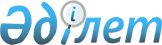 Об определении центральных компетентных и уполномоченного органов Республики Казахстан по Соглашению о сотрудничестве в сфере безопасности на Каспийском мореУказ Президента Республики Казахстан от 19 февраля 2018 года № 639.
      В соответствии с пунктом 2 статьи 3 Соглашения о сотрудничестве в сфере безопасности на Каспийском море (далее - Соглашение), совершенного в Баку 18 ноября 2010 года, ПОСТАНОВЛЯЮ:
      1. Определить перечень центральных компетентных органов Республики Казахстан, ответственных за сотрудничество в областях, предусмотренных пунктом 1 статьи 2 Соглашения:
      Борьба с терроризмом:
      Комитет национальной безопасности Республики Казахстан;
      Генеральная прокуратура Республики Казахстан;
      Министерство внутренних дел Республики Казахстан;
      Министерство обороны Республики Казахстан;
      Агентство Республики Казахстан по финансовому мониторингу;
      Министерство сельского хозяйства Республики Казахстан; Министерство по инвестициям и развитию Республики Казахстан; Министерство энергетики Республики Казахстан;
      Министерство здравоохранения Республики Казахстан.
      Борьба с организованной преступностью:
      Министерство внутренних дел Республики Казахстан;
      Комитет национальной безопасности Республики Казахстан;
      Генеральная прокуратура Республики Казахстан;
      Агентство Республики Казахстан по противодействию коррупции (Антикоррупционная служба);
      Агентство Республики Казахстан по финансовому мониторингу;
      Борьба с незаконным оборотом оружия любых видов и боеприпасов, взрывчатых и отравляющих веществ, военной техники:
      Министерство внутренних дел Республики Казахстан;
      Министерство финансов Республики Казахстан;
      Комитет национальной безопасности Республики Казахстан;
      Генеральная прокуратура Республики Казахстан;
      Агентство Республики Казахстан по финансовому мониторингу;
      Министерство обороны Республики Казахстан.
      Борьба с незаконным оборотом наркотических средств, психотропных веществ и их прекурсоров:
      Министерство внутренних дел Республики Казахстан;
      Комитет национальной безопасности Республики Казахстан; Министерство финансов Республики Казахстан;
      Генеральная прокуратура Республики Казахстан.
      Агентство Республики Казахстан по финансовому мониторингу;
      Борьба с отмыванием доходов, в том числе денежных средств, полученных преступным путем:
      Агентство Республики Казахстан по финансовому мониторингу;
      Комитет национальной безопасности Республики Казахстан;
      Агентство Республики Казахстан по противодействию коррупции (Антикоррупционная служба);
      Генеральная прокуратура Республики Казахстан;
      Министерство внутренних дел Республики Казахстан.
      Борьба с контрабандой:
      Министерство финансов Республики Казахстан;
      Агентство Республики Казахстан по финансовому мониторингу;
      Комитет национальной безопасности Республики Казахстан; Министерство внутренних дел Республики Казахстан;
      Министерство по инвестициям и развитию Республики Казахстан; Министерство сельского хозяйства Республики Казахстан; Генеральная прокуратура Республики Казахстан.
      Обеспечение безопасности морского судоходства и борьба с пиратством:
      Комитет национальной безопасности Республики Казахстан; Министерство по инвестициям и развитию Республики Казахстан; Министерство обороны Республики Казахстан.
      Борьба с торговлей людьми и незаконной миграцией:
      Министерство внутренних дел Республики Казахстан;
      Комитет национальной безопасности Республики Казахстан; Министерство обороны Республики Казахстан;
      Министерство финансов Республики Казахстан;
      Генеральная прокуратура Республики Казахстан;
      Министерство здравоохранения Республики Казахстан.
      Борьба с незаконной добычей биологических ресурсов (браконьерством):
      Министерство сельского хозяйства Республики Казахстан; Министерство внутренних дел Республики Казахстан;
      Комитет национальной безопасности Республики Казахстан; Министерство финансов Республики Казахстан;
      Министерство по инвестициям и развитию Республики Казахстан;
      Генеральная прокуратура Республики Казахстан.
      Обеспечение безопасности мореплавания:
      Министерство по инвестициям и развитию Республики Казахстан; Министерство обороны Республики Казахстан;
      Генеральная прокуратура Республики Казахстан.
      Сноска. Пункт 1 с изменениями, внесенными указами Президента РК от 22.07.2019 № 74; от 20.02.2021 № 515.


      2. Уполномоченным органом Республики Казахстан, ответственным за координацию сотрудничества в рамках Соглашения, определить Комитет национальной безопасности Республики Казахстан.
      3. Министерству иностранных дел Республики Казахстан уведомить Азербайджанскую Республику - депозитария Соглашения о принятом решении.
      4. Настоящий Указ вводится в действие со дня его подписания.
					© 2012. РГП на ПХВ «Институт законодательства и правовой информации Республики Казахстан» Министерства юстиции Республики Казахстан
				
      Президент
Республики Казахстан

Н.Назарбаев
